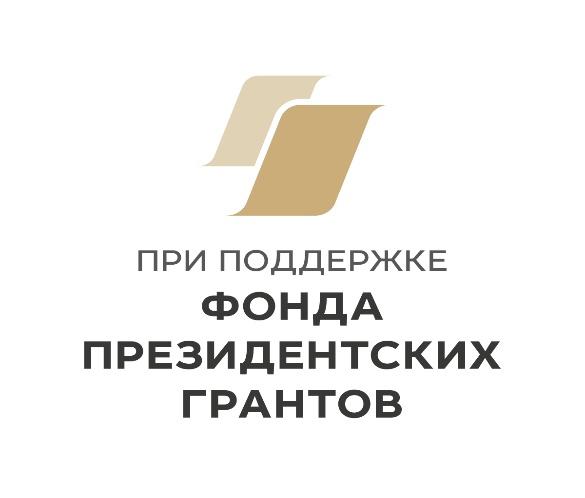 Проект «Карелия приглашает» Карельской региональной общественной организации социальной помощи «Берегиня» стал победителем Специального конкурса 2022 года Фонда президентских грантов.Проект, направленный на социально-культурную адаптацию семей с детьми, прибывших с территорий ДНР, ЛНР и Украины в Карелию, посредством различных мероприятий  знакомит участников с культурой, историей и традициями нашей республики.Проект реализуется в партнерстве с ГБУ СО «Комплексный центр социального обслуживания населения РК» и Карельским отделением ООГО «Союз женщин России».Первая рабочая встреча в рамках проекта «Карелия приглашает» прошла на базе ГБУ СО «КЦСОН РК»  4 октября. Партнеры обсудили организационные моменты, вопросы привлечения к участию в проекте семей, прибывших в Республику Карелия с территорий ДНР, ЛНР и Украины, а также взаимодействие с участниками проекта и уточнили сроки проведения мероприятий.